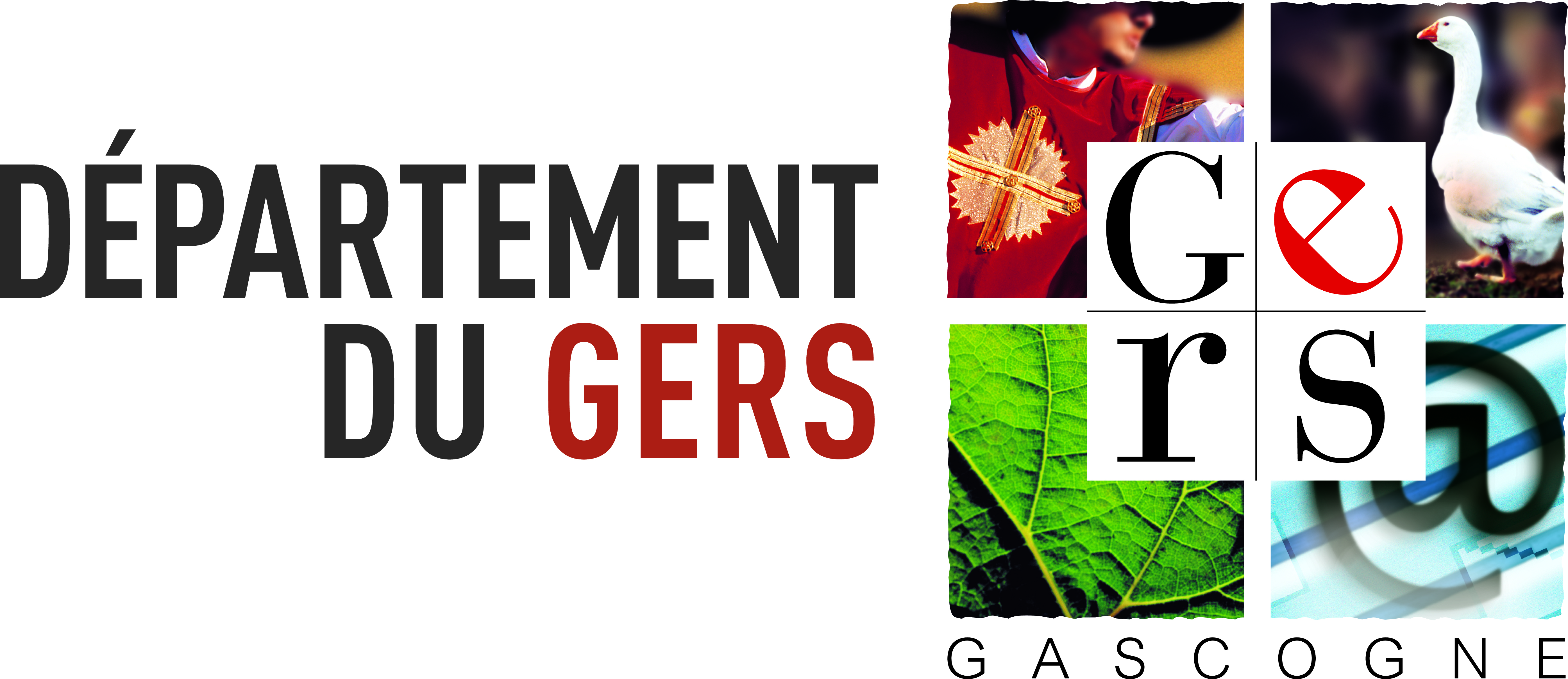 Etude d’impact de la pandémie COVID 19 sur le secteur culturel gersoisNom de la structure :Président/Présidente :Pour l’année 2020 avez-vous ou comptez-vous annuler certaines de vos actions ou la totalité de vos actions (festival, manifestation) ?Annulation partielle(préciser les actions annulées)Annulation totaleAllez-vous maintenir et/ou reporter certaines actions sur l’année 2020 ?Oui(préciser les opérations maintenues)(préciser les opérations reportées)Non Auprès de quels types de prestataires votre réduction d’activité a-t’elle eu un impact direct (annulation de commandes, annulation de prestations,…) ?Agences de communication, graphisteImprimeursPrestataires d’affichageTraiteurs, restauration, hôtellerie et autres hébergementsPrestataires techniquesStructures de productionTourneursÉquipes artistiquesAutresLa crise sanitaire a-t-elle eu des impacts sur votre personnel ?Oui Non Pas concerné (pas de personnel)Si oui, quels ont été ces impacts ?Chômage(préciser le type et le nombre d’emplois concernés)Chômage partiel(préciser le type et le nombre d’emplois concernés)Non recrutement ou recrutement différé(préciser le type et le nombre d’emplois concernés)AutresAvez-vous utilisé les mesures de soutien à l’emploi mises en place par l’Etat ?Oui(préciser les mesures utilisées)NonLa crise sanitaire a-t-elle eu un impact élevé sur votre budget ?OuiNon A ce jour à quelle proportion estimez-vous la part de votre activité annuelle 2020 impactée par la crise (part de votre budget/dépenses annuelles) ?Moins de 10%Entre 10 et 30%Entre 30 et 50%Entre 50 et 80% A ce jour, à quel montant estimez-vous le déficit induit par l’épidémie ?Préciser le montant estiméPréciser en % la part de ce déficit par rapport à votre budget réviséSi oui, à quelle hauteur pensez-vous que ces mesures couvriront la perte financière liée à l’épidémie ?Moins de 20% des pertesEntre 20 et 50% des pertesEntre 50 et 80% des pertesLa totalité des pertes Quel serait votre besoin de trésorerie, spécifiquement lié à l’épidémie, nécessaire à la reprise de votre activité ?Préciser le montantPensez-vous que cette situation peut entraîner des difficultés insurmontables conduisant à une cessation complète de votre activité (faillite, liquidation…) ?A court terme (sous 1 mois)A moyen terme (sous 3 mois)D’ici la fin de l’année 2020 En complément des aides existantes, voyez-vous des pistes d’actions et de soutien qui vous paraîtraient nécessaires pour relancer l’activité culturelle gersoise ?Sur l’année 2020(préciser)Sur l’année 2021 et au delà(préciser)Le questionnaire est à compléter et à adresser par courrier :à l’attention de Monsieur le Président du Conseil départemental DMEAC-SCACT81, route de PessanBP 20 56932 022 AUCH Cedex 9Par mail, à l’adresse suivante :culture@gers.fr